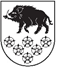 KANDAVAS NOVADA DOMEKANDAVAS NOVADA ĪPAŠUMU PĀRVALDĪŠANAS KOMISIJADārza iela 6, Kandava, Kandavas novads, LV –3120 Reģ.Nr.90000050886,Tālrunis 631 82028, fakss 631 82027, e-pasts: dome@kandava.lvLĒMUMS(Protokols Nr.9)Kandavā14.08.2019.	       Nr.6Par nosaukuma un adreses maiņu un piešķiršanu Liepu iela 14, Zemīte, Zemītes pagasts, Kandavas novads01.08.2019. Kandavas novada domē saņemts un reģistrēts [..] iesniegums (reģ. Nr. 3-12-2/1502) ar lūgumu ēkām (būvēm), kas atrodas uz zemes vienības ar kadastra apzīmējumu 9094 001 0364 “Cilnīši”, Zemīte, Zemītes pagasts, Kandavas novads piešķirt adresi un mainīt nosaukumu. Saskaņā ar Ministru Kabineta noteikumiem 2015. gada 8. decembra noteikumiem Nr. 698 „Adresācijas noteikumi”  (turpmāk – Adresācijas noteikumi) 14. punktu, Pilsētu un ciemu teritoriju daļās, kur ir ielas, apbūvei paredzētai zemes vienībai vai ēkai piešķir numuru ar piesaisti ielas nosaukumam. [..]Saskaņā ar  Administratīvo teritoriju un apdzīvoto vietu likuma 17. panta ceturto prim daļu, adresi piešķir, maina, precizē vai likvidē saskaņā ar likumu vai pašvaldības lēmumu. Nekustamā īpašuma zemes vienībai nav veikta kadastrālās uzmērīšana. Īpašuma tiesības nav reģistrētas zemesgrāmatā, uz zemes vienības atrodas ēkas (būve), kas nav reģistrētas kadastrā.Pamatojoties uz iepriekš minēto, likuma „Par pašvaldībām” 21. panta 27. punktu, Administratīvo teritoriju un apdzīvoto vietu likuma 17. panta ceturto prim daļu, Ministru Kabineta noteikumiem 2015. gada 8. decembra noteikumiem Nr. 698 „Adresācijas noteikumi” 2.8., un 2.9. apakšpunktu, 9., 12. un 21.1. punktu,14. un 17. punktu, Valsts kadastra likuma 1. panta 14. punkts un 53. panta pirmās daļas b apakšpunktu un saņemto iesniegumu, Kandavas novada īpašumu pārvaldīšanas komisija nolemj:1. Mainīt un piešķirt nekustamā īpašuma “Cilnīši”, Zemīte, Zemītes pagasts, Kandavas novads, kadastra numurs 9094 001 0364 nosaukumu uz Liepu iela 14, Zemīte, Zemītes pagasts, Kandavas novads.2. Mainīt un piešķirt nekustamā īpašuma zemes vienībai ar kadastra apzīmējumu 9094 001 0364 (adreses klasifikatora kods 103054222) un uz tās esošajām ēkām (būvēm) adresi Liepu iela 14, Zemīte, Zemītes pagasts, Kandavas novads.Lēmumu var pārsūdzēt Kandavas novada domē viena mēneša laikā no spēkā stāšanās dienas.Komisijas priekšsēdētāja                                                                                                 I.Priede